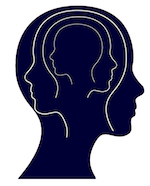 WSMD2017Workshop on Schizophrenia and other Mental Disorders15th-16th June 2017, University of Pisa - ItalyACCOMMODATION FORMTo be returned before May 10th, 2017 to Asti Incentives & Congressi srlPh. +39 050.598808-541402 Fax: +39 050.0987825 – rosalbalubinu@aicgroup.itPERSONAL DATALast Name 	First Name	Permanent Address 			Zipcode 	Town 		Country	Fiscal Code/Vat Number 				Phone number 		Fax number 	E-mail address		INVOICE DETAILSIf you need a receipt addressed to a different subject (department, university or other institution) please fill in the following section.PLEASE NOTE: ALL INVOICES WILL BE ISSUED BY THE ORGANIZING SECRETARIAT - ASTI INCENTIVES AND CONGRESSI SRLCompany			Address			 Zipcode 	Town 	Country	 Fiscal Code/Vat Number 			 HOTELS (CITY TAX NOT INCLUDED): BREAKFAST INCLUDEDPISA CITY TAXAccording to the City Council resolution N° 56 of December 21st 2011, since 1st March 2012 Pisa introduced a CITY TAX, applied to NON residents overnight staying, for a maximum of 3 consecutive nights during the low season and for a maximum of 5 consecutive nights during the high season. The tourism tax for 4* hotel is € 2,00 per night per person, for 3* hotel is € 1,50 per night per person to be paid at the check-out.PLEASE NOTEAll rates are in Euros, per room per night and include overnight and breakfast;Rooms will be allocated on a first come, first served basis;One night deposit (not refundable taxes) will be request upon booking confirmation; balance will be requested before the arrival dateNo reservation will be guaranteed for requests arrived after May 10th, 2017. After this date availability will be on request;A confirmation will be sent to all participants by AIC. srl two weeks before the beginning of the Congress;CANCELLATION POLICYAny change or cancellation must be sent in written to AIC srl (fax +39 050 0987825 // e-mail rosalbalubinu@aicgroup.it): 	Within May 10th, 2017: the first night deposit will be refunded 	After May 10th, 2017: no refund	No show: reservations will be automatically cancelled and the total amount paid won’t be refundedHOTELHotel (1°choice) 	Hotel (2°choice) 	Arrival date: 	Departure date:    	Total nights:	Room type	□ DUS double use single	□ DBL double room with 					□ TWN twin room with 	Amounts dueTotal amount		€ __________________________First night deposit	€ __________________________Balance		€ __________________________METHOD OF PAYMENTI hereby authorize AIC srl to charge € 	(first night deposit) on my credit cardI hereby authorize AIC srl to charge € 	(balance) on my credit card [June 1st 2017]□VISA	□ MASTERCARDCard Number 	Exp. Date 	 CVC*	 Cardholder	Signature 		* CVC code: 3 reference number behind your credit cardI hereby attach copy of bank transfer of € 	(first night deposit)I hereby attach copy of bank transfer of € 	(balance)  [Before June 1st 2017]Addressed to:Asti Incentives & Congressi srl – c/o Monte dei Paschi di Siena, Ag. 1 Pisa C/C   IBAN IT95D0103014000000002084433Reference: WSMD2017 + name and surnameI hereby authorize ASTI Incentives & Congressi srl to the treatment of my personal data for all the aims related with the above mentioned congress and according to the law D.Lgs. 196/2003Date 		Signature 	HotelDUS room rateDBL room ratedistance from Congress Venuedistance from City Centre5 stars hotel (shuttle provided)5 stars hotel (shuttle provided)5 stars hotel (shuttle provided)5 stars hotel (shuttle provided)5 stars hotel (shuttle provided)ABITALIA TOWER PLAZA€ 152,00€ 185,003,7 km2,7 km4 stars hotel (no shuttle provided)4 stars hotel (no shuttle provided)4 stars hotel (no shuttle provided)4 stars hotel (no shuttle provided)4 stars hotel (no shuttle provided)GRAND HOTEL DUOMO€ 110,00€ 130,001,1 kmIn town